BIRLA INSTITUTE OF TECHNOLOGY MESRA (RANCHI)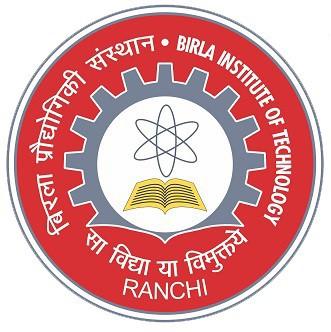 (Deemed to be University u/s 3 of UGC Act 1956)     OFF CAMPUS NOIDAA-7, Sector 1, Noida-201301, Uttar Pradesh, India DEPARTMENT OF COMPUTER SCIENCE & ENGINEERINGNOTE:IN CASE OF ANY CLASH OR DISCREPANCY IN TIME TABLE INTIMATE AT THE EARLIEST. KINDLY CHECK NUMBER OF CLASSES WITH CREDIT OF THE SUBJECT.DO NOT SWAP THE CLASS WITHOUT DIRECTOR’S PERMISSION.Time-Table for the Session – SPRING, W.E.F. 18th JANUARY 2021Time-Table for the Session – SPRING, W.E.F. 18th JANUARY 2021Time-Table for the Session – SPRING, W.E.F. 18th JANUARY 2021Time-Table for the Session – SPRING, W.E.F. 18th JANUARY 2021Time-Table for the Session – SPRING, W.E.F. 18th JANUARY 2021Time-Table for the Session – SPRING, W.E.F. 18th JANUARY 2021Time-Table for the Session – SPRING, W.E.F. 18th JANUARY 2021Time-Table for the Session – SPRING, W.E.F. 18th JANUARY 2021Time-Table for the Session – SPRING, W.E.F. 18th JANUARY 2021Time-Table for the Session – SPRING, W.E.F. 18th JANUARY 2021Time-Table for the Session – SPRING, W.E.F. 18th JANUARY 2021Time-Table for the Session – SPRING, W.E.F. 18th JANUARY 2021BatchRoom9:00-10:0010:00-11:0011:00-12:0012:00-13:0013:00-13:3013:30-14:3014:30-15:3015:30-16:3016:30-17:30           MONM.TECH-IVBREAKIT603(SKR           MONM.TECH-II     MS TEAMSIT516(CRW)CS509(MNA)IT517(CRW)CS512(SKR)CS510(MNA)           MONMCA-IVMS TEAMSCA580(SES)CA581(PTS)CA561(BBS)CA558(SMK)CA582(ANM)CA559(MRM)           MONMCA-IIMS TEAMSCA419(SGL)CA431(PRJ)CA435(SKR)CA415(VKR)CA416(VKR)CA416(VKR)           MONBCA-VIMS TEAMSCA355(AKS)CA327(MRM)CA356(SMJ)CA278(PRJ)CA278(PRJ)CA325(SSR)           MONBCA-IVMS TEAMSCA256(SES)CA271(SGL)           MONBCA-IIMS TEAMSCA155(LPJ)CA160(ANJ)CA157(UJL)T            TUEM.TECH-IVMS TEAMST            TUEM.TECH-II MS TEAMSIT516(CRW)CS512(SKR)CS511(AKS)IT517(CRW)IT517(CRW)T            TUEMCA-IVMS TEAMSCA559(MRM)CA582(ANM)CA580(SES)CA557(SMK)CA560(MRM)CA560(MRM)T            TUEMCA-IIMS TEAMSCA417(MNA)CA413(CRW)CA416(VKR)MT114(PRB)CA419(SGL)CA435(SKR)T            TUEBCA-VIMS TEAMSCA355(AKS)CA325(SSR)CA381(NKM)CA381(NKM)CA356(SMJ)T            TUEBCA-IVMS TEAMSCA258(BBS)CA255(ANM)CA256(SES)T            TUEBCA-IIMS TEAMSCA158(ILS)CA160(ANJCA155(LPJ)WEDM.TECH-IVMS TEAMSIT603(SKR)IT603(SKR)WEDM.TECH-II MS TEAMSCS509(MNA)CS524(SMJ)CS511(AKS)WEDMCA-IVMS TEAMSCA561(BBS)CA581(PTS)CA559(MRM)CA557(SMK)CA580(SES)CA590(ANJ)CA590(ANJ)WEDMCA-IIMS TEAMSCA413(CRW)CA422(SMK)CA415(VKR)CA417(MNA)CA414(CRW)CA414(CRW)WEDBCA-VIMS TEAMSCA278(PRJ)CA278(PRJ)CA325(SSR)CA325(SSR)CA327(MRM)WEDBCA-IVMS TEAMSCA258(BBS)CA255(ANM)CA271(SGL)WEDBCA-IIMS TEAMSCA157(UJL)CA160(ANJCA158(ILS)THUM.TECH-IVMS TEAMSTHUM.TECH-II MS TEAMSIT516(CRW)CS524(SMJ)CS512(SKR)CS510(MNA)CS510(MNA)THUMCA-IVMS TEAMSCA582(ANM)CA557(SMK)CA560(MRM)CA581(PTS)CA558(SMK)CA558(SMK)THUMCA-IIMS TEAMSCA417(MNA)CA431(PRJ)CA435(SKR)CA413(CRW)MT114(PRBCA419(SGL)THUBCA-VIMS TEAMSCA327(MRM)CA355(AKS)CA356(SMJ)CA302(ANM)CA302(ANM)THUBCA-IVMS TEAMSCA256(SES)CA271(SGL)CA255(ANM)CA258(BBS)THUBCA-IIMS TEAMSCA157(UJL)CA155(LPJ)FRIM.TECH-IVMS TEAMSFRIM.TECH-II MS TEAMSCS511(AKS)CS509(MNA)CS524(SMJ)FRIMCA-IVMS TEAMSCA557(SMK)CA559(MRM)CA561(BBS)CA590(SSR)CA590(SSR)FRIMCA-IIMS TEAMSCA414(CRW)CA417(MNA)CA415(VKR)CA431(PRJ)CA422(SMK)CA422(SMK)FRIBCA-VIMS TEAMSCA327(MRM)CA325(SSR)CA381(NKM)CA381(NKM)CA302(ANM)CA302(ANM)FRIBCA-IVMS TEAMSCA255(ANM)CA271(SGL)FRIBCA-IIMS TEAMSCA158(ILS)CA155(LPJ)                  SATMCA-VIMS TEAMSCA602(ANM)CA602(ANM)CA602(ANM)                  SUNMCA-VIMS TEAMSCA604(SMJ)CA604(SMJ)CA604(SMJ)ILS—Dr. Ila SahayPRJ—Ms. Pramila JoshiSJK—Mr. Sanjay Kumar                             PRB—Ms Priti Bajaj                        AKS—Mr. Anil Kumar SinghLPJ—Ms. Lipika JhaPTS—Ms. Priti SharmaSGL—Ms. Sheetal Sehgal                              VKR—Dr. Vibha KawANJ—Mr. Anurag JoshiMNA—Ms. Muntaha Ahmad         SSR—Ms. Soma Sircar        SMK—Ms. Sadhu Mallika                               SES—Ms. Seema SharmaANM—Mr. Aruna MalikMRM—Ms. Mrinalini Mehta         CRW—MS. Charu Wahi         SMJ—Dr. Smitha Jha                               BBS—Dr. Bharat Bhushan SagarCSE Coordinators Computer Science and EngineeringDirectorBIT Mesra, Off Campus Noida